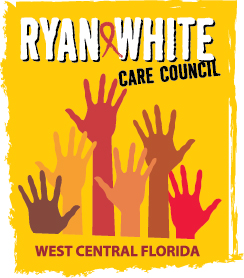 WEST CENTRAL FLORIDA RYAN WHITE CARE COUNCILHEALTH SERVICES ADVISORY COMMITTEECHILDREN’S BOARD OF HILLSBOROUGH COUNTY, TAMPADECEMBER 17, 20151:30 P.M. – 3:00 P.M.MINUTESCALL TO ORDERThe meeting was called to order by Jim Roth at 1:42 p.m.  ATTENDANCEMembers Present: Jim Roth, Peggy WallaceMembers Absent: Chirag Amin, Nicole Frigel, Priya Rajkumar, Maribel Martinez, Bernice McCoyGuests Present: Elizabeth Rugg, Lisa Nugent, Sophia Hector, Chris Walker, Diane Straub  Grantee Staff Present: Collette LawsonLead Agency Staff Present: Demarcus Holden, Shelley Taylor-DonahueHealth Council Staff Present:  Samantha WestCHANGES TO AGENDAThere were no changes to the agenda at this time.ADOPTION OF MINUTESThe minutes for September 17, 2015 were not approved as the committee did not have quorum.  CARE COUNCIL REPORTJim Roth gave the Care Council report for the meeting held on December 2, 2015. The group accepted the nomination of one new Care Council member and one member renewal. Part A carry over and reallocation recommendations were approved as well as Part B reallocation recommendations. Members discussed the statewide HIV/AIDS Patient Care and Prevention Planning group meeting as well as a variety of World AIDS Day events that took place throughout the Total Service Area (TSA). The next Care Council meeting will be held on January 6, 2016.  DISCUSSION OF BIRTH CONTROLThe group recapped the birth control discussion from the previous meeting. Sophia Hector from Hillsborough County’s Title X program discussed available services through Title X as well as limitations of the program. The program covers various birth control methods, but does not cover patches and NuvaRing. The program operates similarly to Ryan White in that it is also considered the payer of last resort. Sophia discussed that the program often runs out of supply of some forms of birth control, such as Nexplanon. Dr. Diane Straub from USF discussed birth control methods that are most effective for HIV positive women. She discussed the need for women to have access to whatever option is most effective for them. She mentioned that the women she works with experience a lot of barriers to obtaining medications.The group discussed whether birth control is currently on the Ryan White formulary or not. A provider added that birth control was requested for a client and it was denied. The group has never excluded birth control from the formulary. Part A and B representatives discussed creating a memo to send out to the pharmacy provider as well as to community providers letting them know that birth control is and should be included as part of the formulary. LOCAL PHARMACY ASSISTANCE PROGRAM (LPAP) and EMERGENCY FINANCIAL ASSISTANCE (EFA) UPDATE Samantha West recapped the distinction that was made by the Care Council regarding separating the EFA and LPAP service categories. The LPAP will provide wrap-around medications not covered by the Florida ADAP formulary. The Health Service Advisory Committee is tasked with recommending changes to the LPAP formulary. The group discussed the importance of creating a written LPAP formulary that includes medications that are excluded from the formulary rather than medications that are included. QUALITY MANAGEMENT UPDATE  Shelley Taylor-Donahue discussed the 5 question survey targeting information on linkage to care that will be utilized in the integrated plan. The survey will be given to providers in the area through both paper and electronic mediums.  The survey will target individuals who were out of care and have come back into care as well as those not currently accessing care. Survey responses will be collected throughout January and into February if there are not enough responses.AFFORDABLE CARE ACT/ADAP/AICP UPDATEThe deadline for enrolling in the ACA by January was extended until today. There was a new list of ADAP clients who are eligible for ACA plans recently released. ADAP will cover any tax penalties for ACA plans if the person’s income changes throughout the year. ANNOUNCEMENTS/COMMUNITY CONCERNSNo announcements at this time. ADJOURNMENT There being no further business to come before the Committee, the meeting was adjourned at 2:32 p.m. 